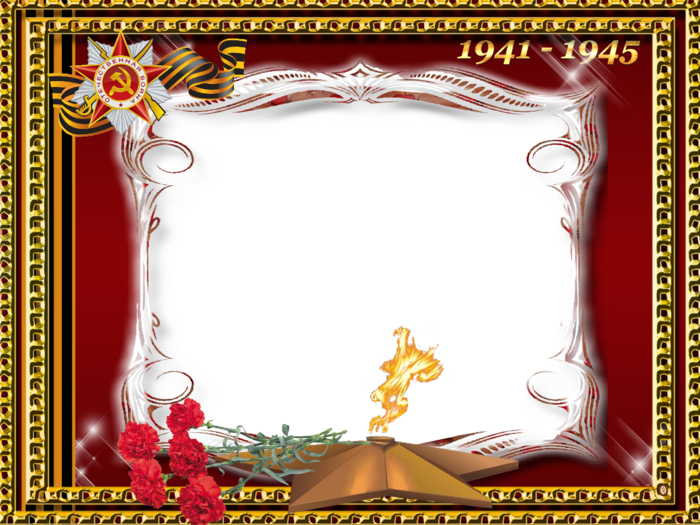 Муниципальное бюджетное общеобразовательное учреждение«Средняя общеобразовательная школа №8» округа МуромКнижная выставка:    «Есть память, которой не будет забвенья…»Читательское назначениеВыставка предназначена для учащихся 1 – 4, 5 – 8, 9 – 11 классов (по экспозициям)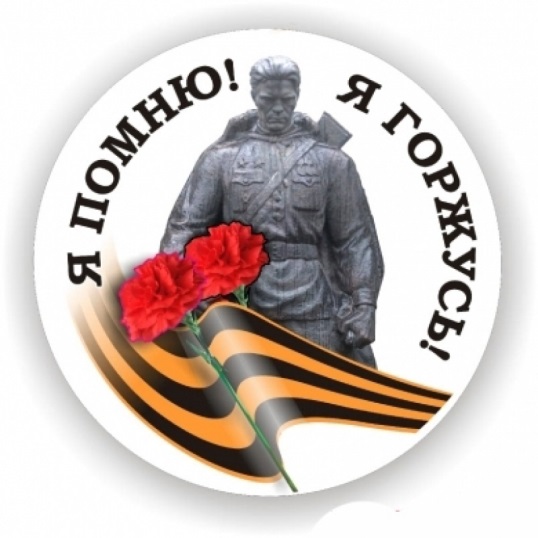 Целевое назначение                                       Воспитание исторической грамотности и чувства        патриотизма у подрастающего поколения, формирование чувства сопричастности с происходившими историческими событиями в годы войны путем приобщения к чтению книг о Великой Отечественной войне. Концепция выставки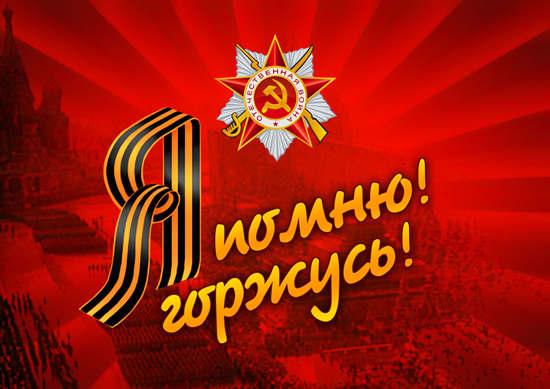 Великая Отечественная война продолжает жить в нас, в нашей памяти, в судьбах людей – и тех, кто был на фронте и трудился в тылу, тех, чье детство пришлось на эти страшные годы, и тех, кто родился уже после того, как отгремели бои. Военное прошлое предстает как пора величайшей стойкости и беспримерного героизма. Великое не может быть забыто. Думается, что и наши далекие потомки будут вновь и вновь осмысливать эти поистине немеркнущие события.Обращаясь к нашему подрастающему поколению, хочется им пожелать: «Всмотритесь в лица людей, отстоявших мир на земле. Вдумайтесь в строки документов, отражающих историю Великой Отечественной войны. Попытайтесь понять характер поколения, вынесшего на своих плечах всю тяжесть жестокой битвы и победившего в ней. И вы станете сильнее, и будете еще больше гордится  своей Родиной, своим народом.»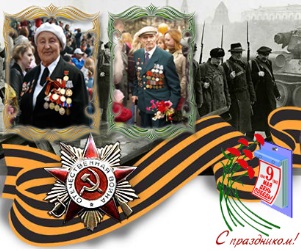 Книжная выставка по своему типу является концептуальной. Ее главная идея заключается в слове ПАМЯТЬ. Наша память о Великой Отечественной войне. Это слово и в названии выставки, и в подзаголовках, и в цитатах. Выставка занимает большое пространство читального зала библиотеки. Она включает в себя несколько экспозиций: интерактивная выставка, тематическая выставка, краеведческая выставка, выставка-инсталляция. 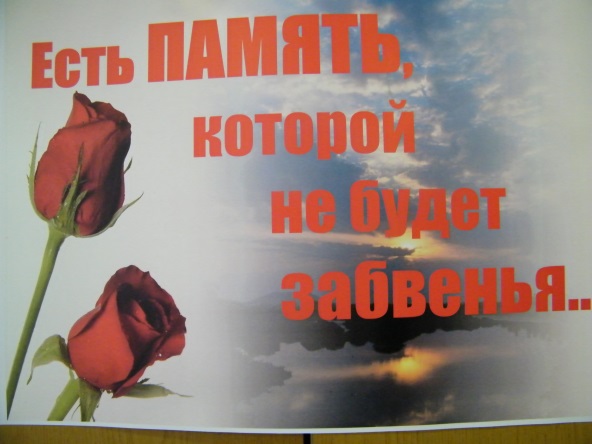 На интерактивной выставке « Великая Отечественная война в истории и в нашей памяти» представлены материалы по всей истории Великой Отечественной войны: этапы войны, великие битвы, герои, города-герои. Все эти материалы помогут в ответах на вопросы исторической игры-викторины на тему Великая Отечественная война. На выставке размещено обращение к читателям с призывом принять участие в игре и вопросы викторины. На сайте школы также было размещено обращение с рекламой выставки и вопросы исторической игры-викторины.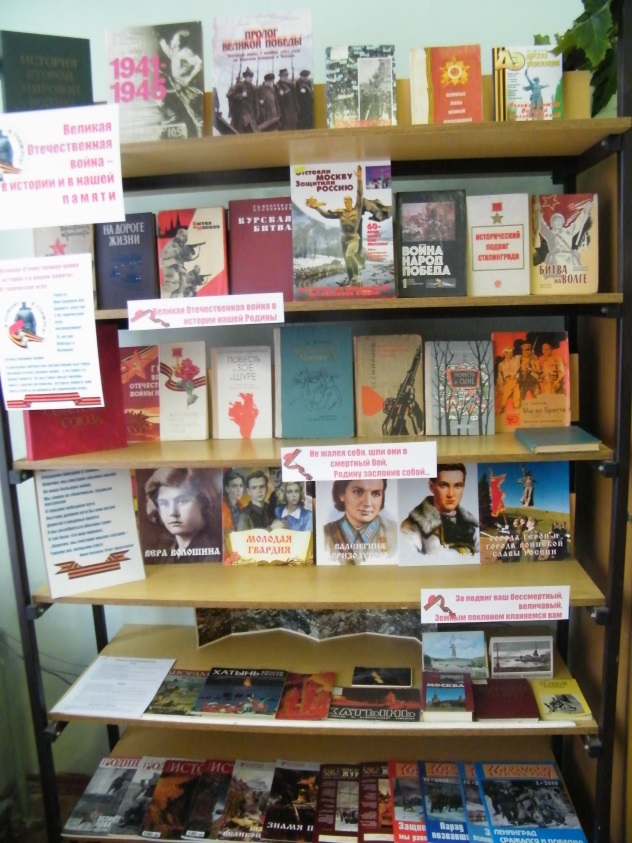 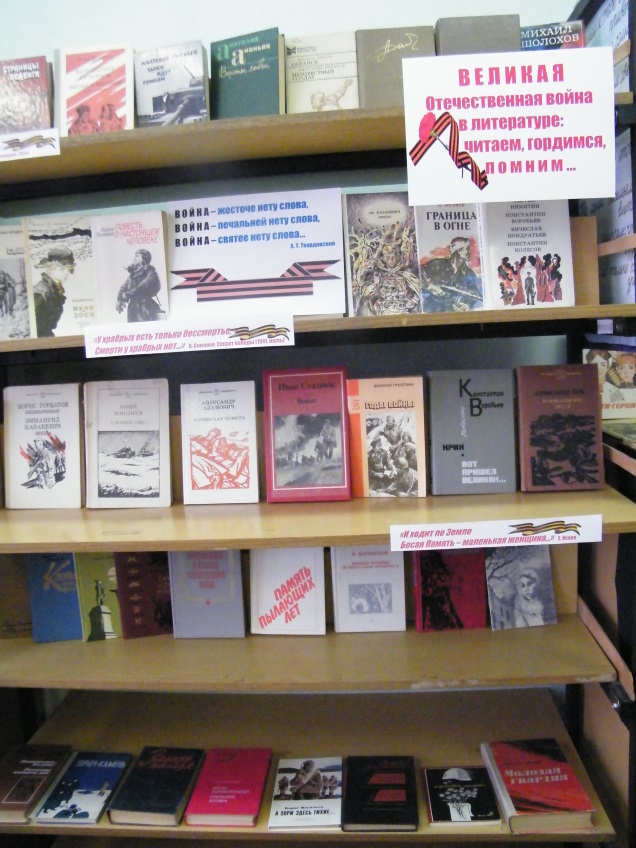 На тематической выставке: «Великая Отечественная война в литературе: читаем, гордимся, помним…» представлены произведения художественной литературы на тему войны. Мастерам художественного слова важно донести всю правду о тех днях, событиях того времени до сегодняшнего поколения, навечно сохранить в памяти потомков имена участников героических дней. 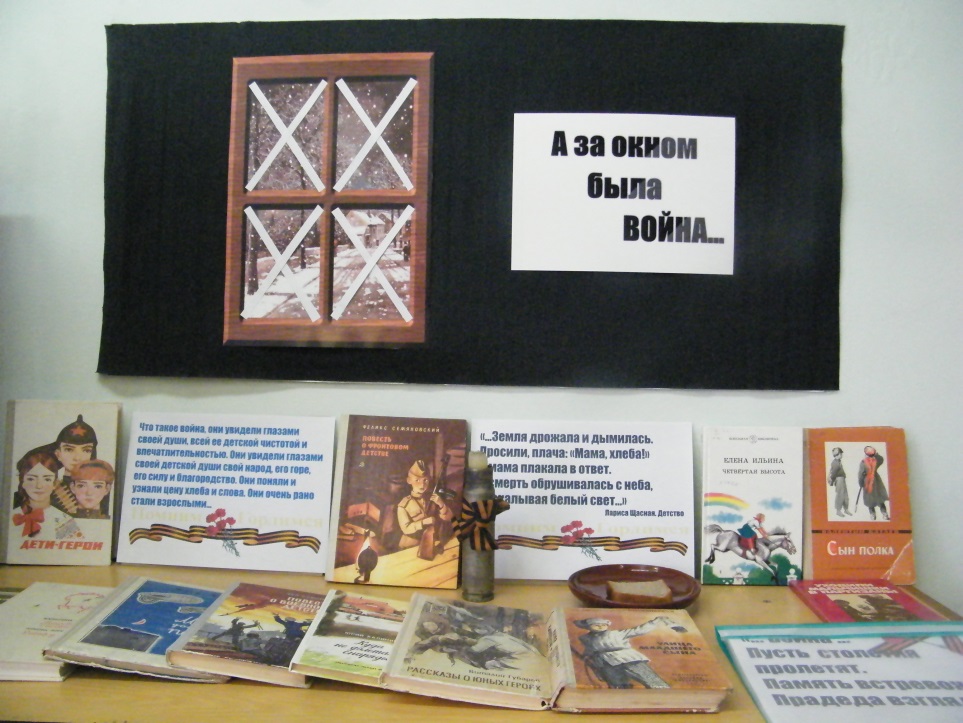 «За окном была война…»: выставка-инсталляция. Эта экспозиция – главный акцент всей выставки, так как сочетание книжных и других печатных материалов, CD, DVD, плаката «Награды войны», предметов, связанных с войной (военные головные уборы, гильзы, письма, кусочек хлеба, книга, изданная в годы войны) несет большое смысловое значение, создает чувственные образы, каждый экспонат на выставке приобретает символический характер.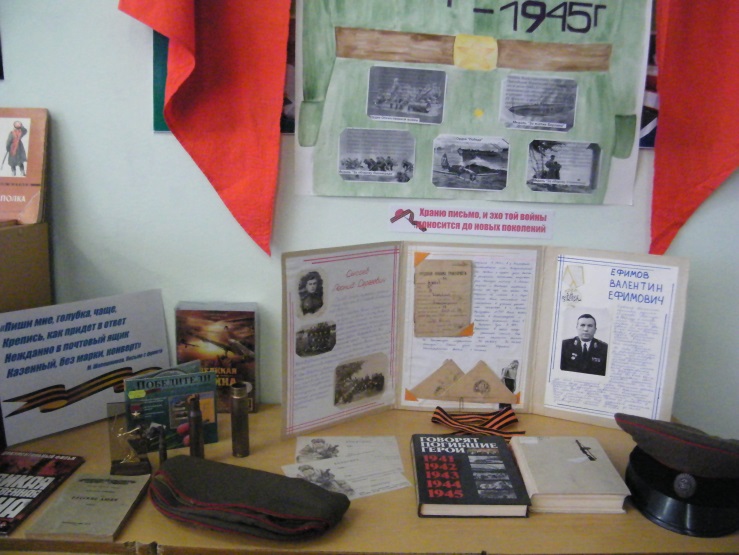 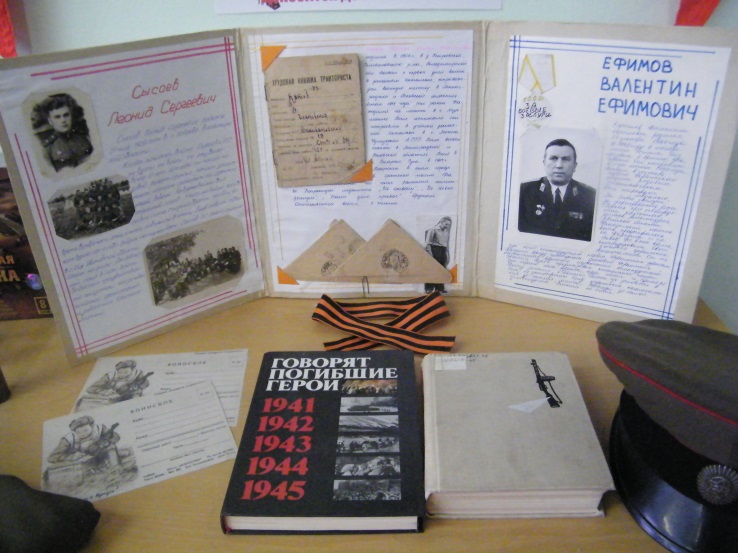 В создании выставки-инсталляции принимали участие и учащиеся, и учителя, и родители. Экспозиция являлась продуктом совместного творчества.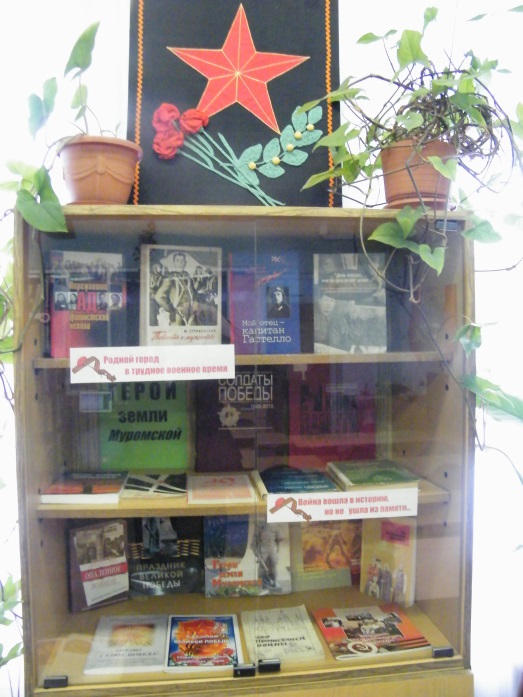 На краеведческой выставке «Родной город в трудное военное время» представлены материалы о героическом боевом и трудовом подвиге наших земляков в годы войны. Подрастающее поколение должно знать и помнить этих героев.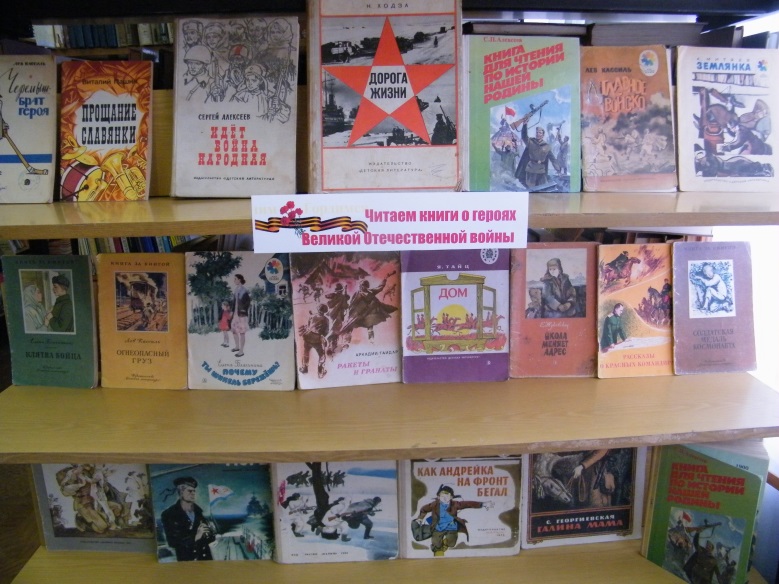 Тематическая подборка «Читаем книги о героях Великой Отечественной войны» включала в себя рассказы, стихи, журнальные статьи о героическом прошлом нашего народа, о его стойкости, мужестве. Книги предназначались для учащихся младшего школьного возраста. Прочитав книгу, ребята могли здесь же нарисовать рисунок, поделиться своими впечатлениями о прочитанном, попробовать написать фронтовое письмо.При организации выставки использовались партнерские связи с библиотеками Централизованной библиотечной системы города. Свои материалы предоставляли библиотека-филиал №1 (библиотека работает по направлению военно-патриотическое воспитание), библиотека-филиал №8.Название выставки, разделы, цитаты«Есть память, которой не будет забвенья…»Цитата: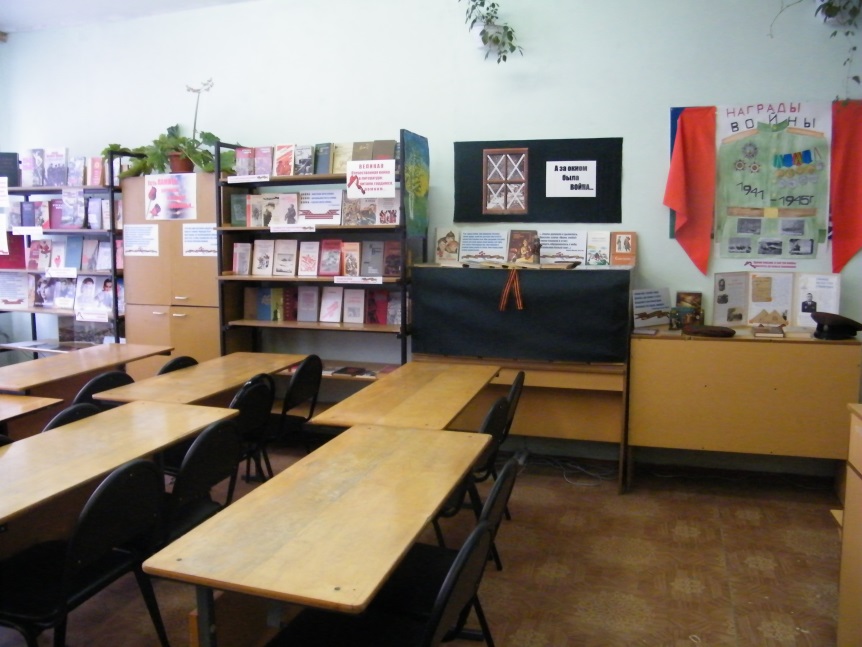 «Не той, что из сказок, не той, что с пеленок,Не той, что была по учебникам пройдена,А той, что пылала в глазах воспаленных,А той, что рыдала – запомнил я Родину.И вижу ее, накануне победы,Не каменной, бронзовой, славой увенчанной,А очи проплакавшей, идя сквозь беды,Все снесшей, все вынесшей русскою женщиной.»           К. Симонов (1945)«Великая Отечественная война – в истории и в нашей памяти»: Интерактивная книжная выставка-играРекламная листовка:Ребята! Приглашаем вас принять участие в Исторической игре, посвященной 70-летию Победы в Великой Отечественной войне. На выставке представлены книги и другие материалы, которые помогут вам найти ответы на вопросы Исторической игры.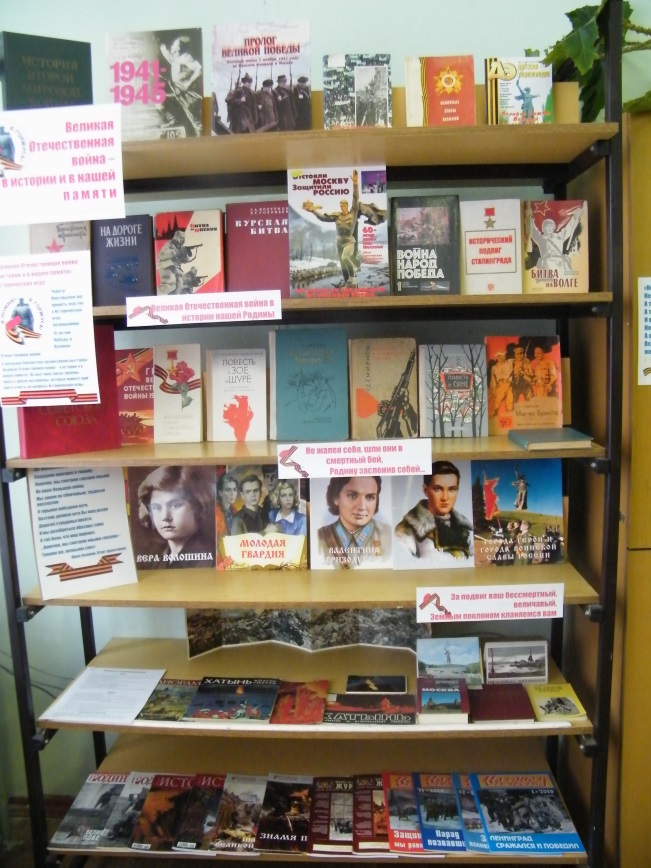 Цитата:«Не обожженные сороковыми,Сердцами вросшие в тишину, -Конечно, мы смотрим глазами инымиНа вашу большую войну.Мы знаем по сбивчивым, трудным рассказамО горьком победном пути,Поэтому должен хотя бы наш разумДорогой страданья пройти.И мы разобраться обязаны самиВ той боли, что мир перенес.…Конечно, мы смотрим иными глазами – Такими же, полными слез.»        Юрий Поляков. Ответ фронтовикуПодзаголовки:Великая Отечественная война в истории нашей Родины«Не жалея себя, шли они в смертный бой, Родину заслонив собой…»«За подвиг ваш бессмертный, величавый, земным поклоном кланяемся вам»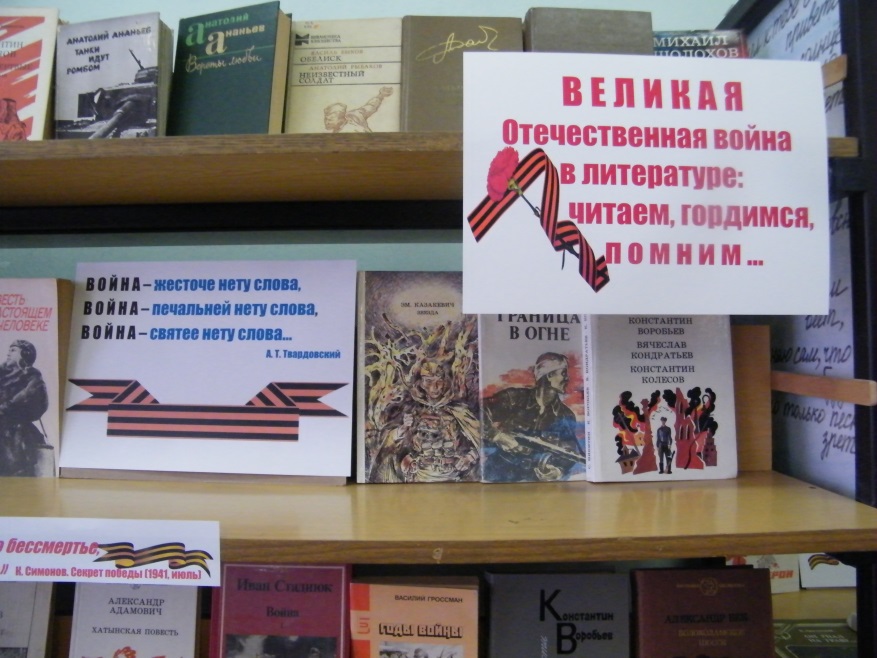 Великая Отечественная война в литературе: читаем, гордимся, помним…Цитата:«Что бы мне хотелось видеть в прозе о войне? Правду! Всю жестокую, но необходимую правду, для того, чтобы человечество, узнав ее, было благоразумней»              В. АстафьевПодзаголовок:«Ты это горе знаешь понаслышке,  А нам оно оборвало сердца»   К. Симонов (1941 год)Цитата:«Война – жесточе нету слова,Война – печальней нету слова,Война – святее нету слова…»     А. Т. ТвардовскийПодзаголовки:«У храбрых есть только бессмертье,            Смерти у храбрых нет…»  К. Симонов. Секрет победы (1941, июль)«И ходит по Земле            Босая Память – маленькая женщина»    Е. ИсаевА за окном была война…: Выставка-инсталляцияПодзаголовок:Война глазами детейЦитаты: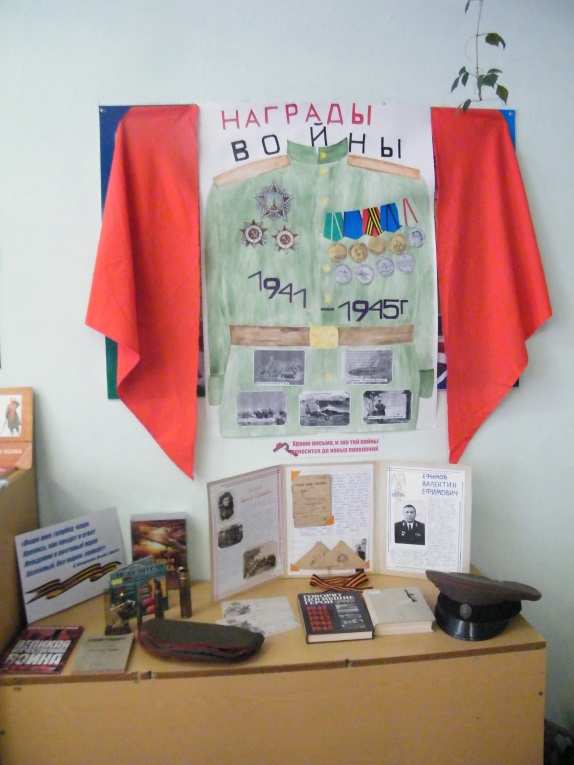 Что такое война, они увидели глазами своей души, всей ее детской чистотой и впечатлительностью. Они увидели глазами своей детской души свой народ, его горе, его силу и благородство. Они поняли и узнали цену хлеба и слова. Они очень рано стали взрослыми…«Земля дрожала и дымилась.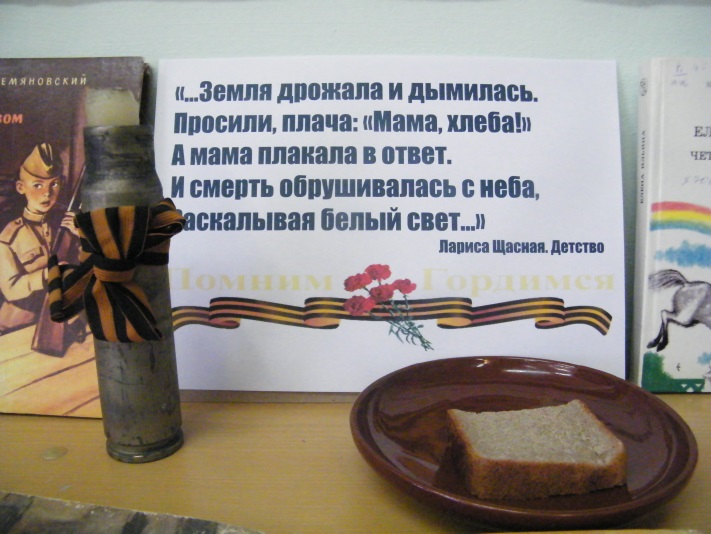 Просили, плача: «Мама, хлеба!»А мама плакала в ответ.И смерть обрушивалась с неба,                                                            Раскалывая белый свет.»      Л. Щасная. Детство.Подзаголовок:«Храню письмо, и эхо той войны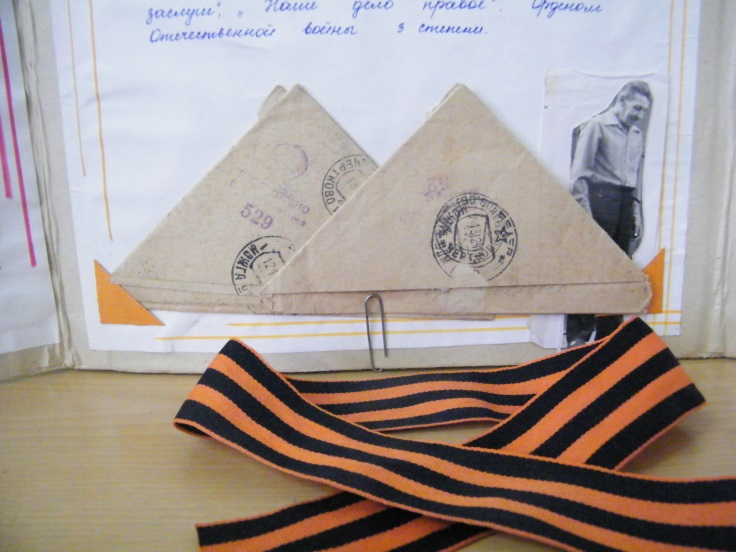                           Доносится до новых поколений»Цитата:«Пиши мне, голубка, чаще,                                                            Крепись, как придет в ответНежданно в почтовый ящикКазенный, без марки, конверт.»  М. Шапошников. Письмо с фронта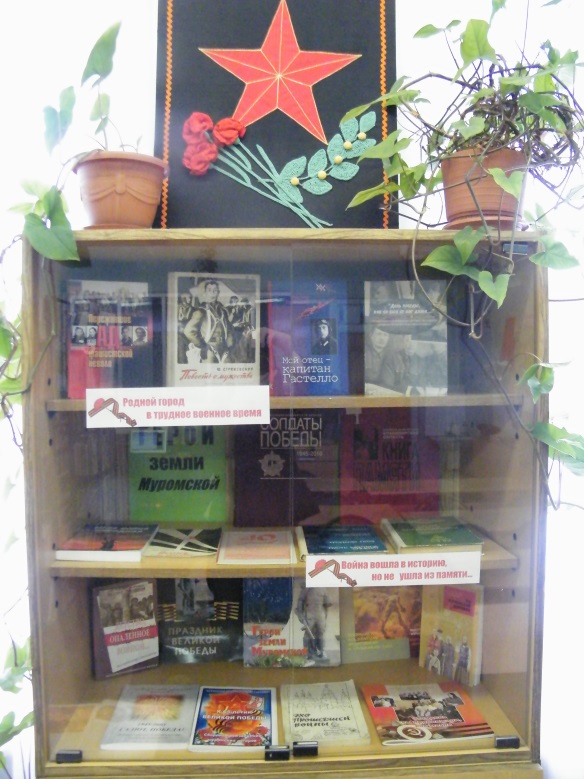 Родной город в трудное военное времяЦитата:«Потомки Ильи Муромца в годы суровых испытаний не посрамили своего легендарного земляка. Жители города и района храбро сражались на фронте, ударно трудились в тылу. Муромская земля подарила Родине двадцать шесть Героев Советского Союза.»  И. ЕршоваЧитаем книги о героях Великой Отечественной войны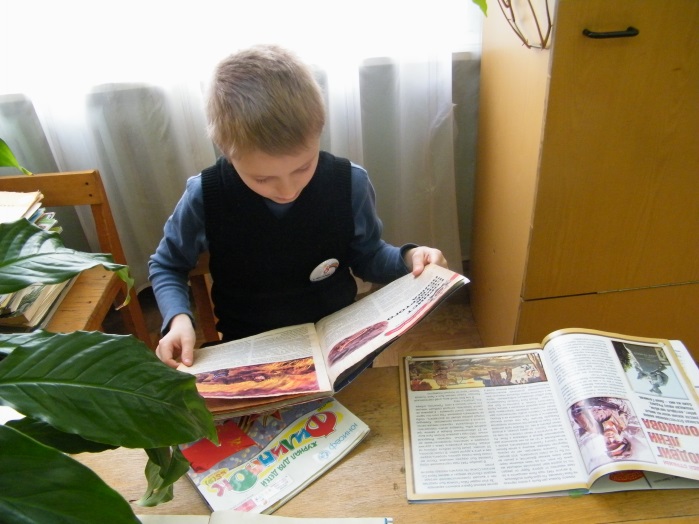 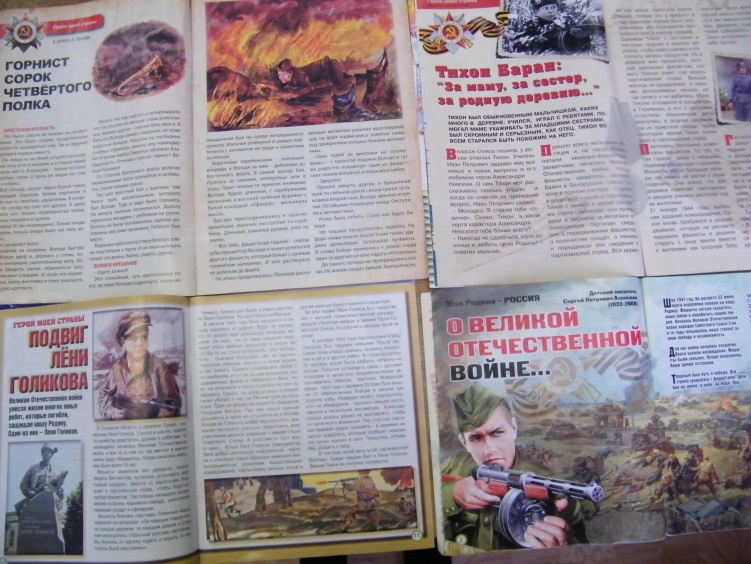 Цитата:Защитник МосквыВышел мальчикИз домуВ летний день
В первый зной.К миру необжитомуПовернулся спиной.Улыбнулся разлуке,На платформу шагнул,К пыльным поручнямРуки,Как слепой, протянул.Невысокого ростаИ в кости неширок.Никакого геройстваСовершить он не мог.Но с другими со всеми,Неокрепший еще,Под тяжелое ВремяОн подставил плечо:Под приклад автомата,Расщепленный в бою,Под бревно для наката.Под Отчизну свою.Был он тихий и слабый,Но Москва без негоНичего не смогла бы,Не смогла ничего.                 Александр МежировСопутствующие мероприятия«Великая Отечественная война – в истории и в нашей памяти»: Историческая игра. (Приложение-1)Игра проводилась с учащимися 10 класса. Для подготовки к игре ребята пользовались материалами, представленными на интерактивной выставке «Великая Отечественная война – в истории и в нашей памяти». Вопросы игры сгруппированы по разделам: «Даты», «Имена», «Названия и события», «Термины», «Супервопросы», «Города», «Цифры», «Документы». В игре участвовали три команды, которые по очереди выбирали свой раздел и вопрос. Каждому вопросу соответствовало определенное количество баллов. Ребята были очень активны, старались заработать как можно больше баллов. Они хорошо подготовились и показали достойные знания по истории Великой Отечественной войны, по литературным произведениям на военную тему. Обзоры книжной выставки проводились на занятиях по внеурочной деятельности.«Читаем книги о героях Великой Отечественной войны»: громкие чтения; беседы; творческие задания.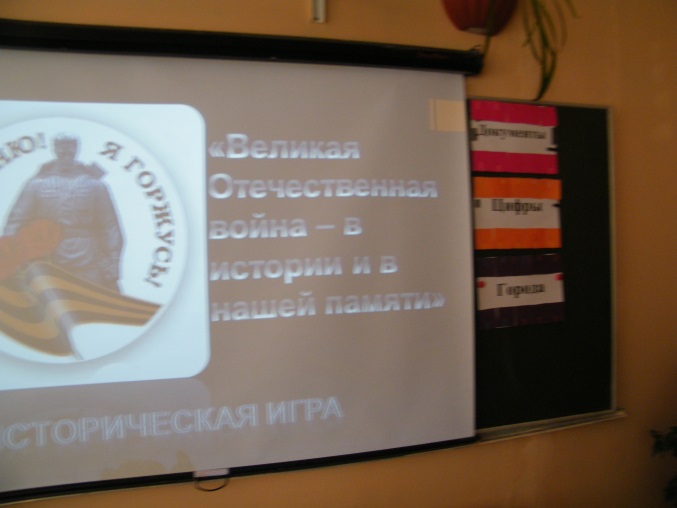 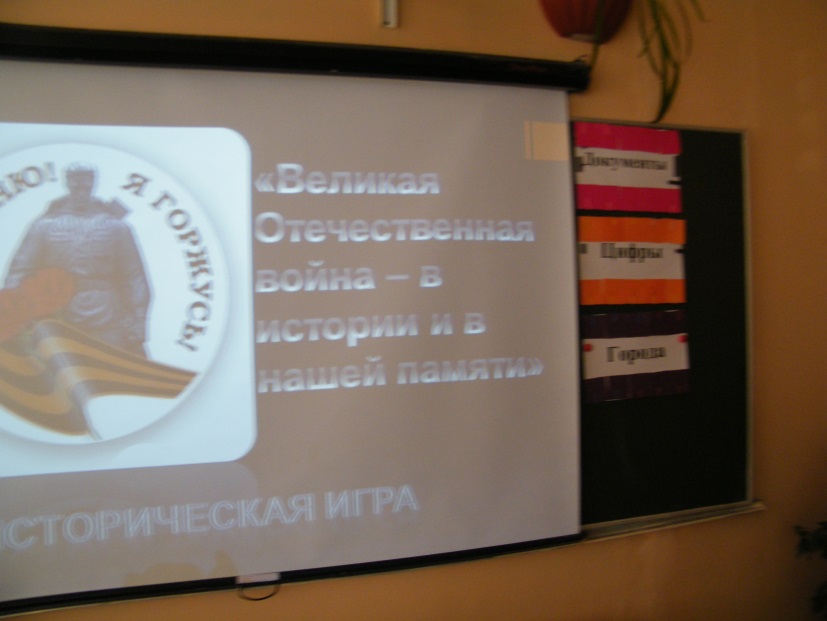 Средства рекламы выставкиДля привлечения внимания и поддержания интереса к выставке использовались различные виды рекламы:Устная реклама. Данный вид рекламы применялся на переменах при посещении библиотеки; на занятиях по внеурочной деятельности; при проведении рекомендательных обзоров; при обращении к учащимся 10 класса с призывом принять участие в исторической игре.Сайт. На школьном сайте размещена реклама выставки с обращением к учащимся принять участие в исторической игре и вопросы игры.Рекламный листок. Листок был размещен на интерактивной выставке и на сайте.Библиографическое сопровождение. К выставке прилагается рекомендательный список литературы. (Приложение-2)Создание буктрейлеров и буклетов по книгам с выставки.Презентация к Исторической игре по произведениям, представленным на книжной выставке.Использование символики «Я помню! Я горжусь!» на заголовках книжной выставки, на буклетах, на эмблеме участников Исторической игры, в презентации, в рекламной листовке.Способы оценки эффективностиВо время работы выставки велся учет выдачи книг и других материалов в Дневнике школьной библиотеки в графе «К Дню Победы». Ребятами было прочитано более 70 книг. Учителя истории, русского языка и литературы, начальных классов использовали материалы (печатные, видео) для проведения уроков и занятий.Свои отзывы и впечатления о выставке в «Папке отзывов» оставляли и учащиеся, и педагоги:   Материалы выставки были использованы мной в проведении классного часа. Учащиеся познакомились с историческим материалом об орденах и медалях Великой Отечественной войны, когда они появились, за что вручались. Газета с изображением гимнастерки солдата с военными наградами, помогла нам мысленно представить образы воевавших и, к сожалению, многих погибших.      Во многих семьях, конечно, хранятся медали как память, как реликвия, как самое дорогое. Дети поделились историями о своих воевавших родственниках, их личный наградах, рассказав о том, за что они были ими удостоены.      Порадовало: ребята искренне понимают, как свята эта память для нас.(Земцова Н.А., преподаватель русского языка и литературы)Мне понравилась книжная выставка «А за окном была война». Там были и книги, и предметы, связанные с войной: гильзы, письма, фуражки. Все это сразу привлекло мое внимание. Среди книг я выбрал «Дети блокады» М.П. Сукачева. Книга мне понравилась, я написал отзыв по книге, и вместе со Светланой Александровной, нашем библиотекарем, мы сделали буклет. (Думенко Егор)У нас в библиотеке сделана очень большая и интересная выставка о Великой Отечественной войне. Мне понравились рассказы о детях-героях из журналов «Наш Филиппок», которые были на выставке «Читаем книги о героях Великой Отечественной войны». (Смолова Анастасия)Мне понравился рассказ о Наде Богдановой – девочке-героине, очень смелой и бесстрашной. Этот рассказ я увидела на выставке «Читаем книги о героях Великой Отечественной войны». На этой выставке было много книг и журналов с рассказами и стихами о войне. (Киселева Алина)Мне нравится читать книги про войну. Я прочитал несколько книг о войне, которые предложила мне Светлана Александровна. Особенно мне понравилась книга «Дорога жизни» о блокаде города Ленинграда и книга С.П. Алексеева «Книга для чтения по истории нашей Родины». Я дома читал эти книги, а в библиотеке на наших занятиях я рассказывал ребятам. (Шиманов Стас)Много отзывов и впечатлений от Исторической игры оставили десятиклассники:В нашем классе состоялась Историческая игра «Великая Отечественная война – в истории и в нашей памяти». Я считаю, что эта тема очень интересна и актуальна особенно накануне Дня Великой Победы. Мне очень понравилась игра, я не смогла ответить на все вопросы, но многие ответы я знала, так как заранее готовилась к игре по книгам с выставки в школьной библиотеке и по информации из интернета. После игры у меня появилось больше знаний об этом великом событии. Единственное, что мне не понравилось, так это недостаток времени на игре, так как он проводился в рамках урока. Вопросов осталось много, урока мало для проведения таких игр, но в целом, все очень понравилось. Спасибо! (Карпова Дарья)У нас в классе проходила игра на тему Великой Отечественной войны. Игра оказалась довольно интересной, так как я узнал много новых фактов о тех событиях. Игра была в форме викторины. Участники выбирали тему и карточки с количеством баллов и номером вопроса, а библиотекарь озвучивала вопрос. Я бы хотел предложить поменять правила игры, чтоб знать выбираемое количество баллов. Ну, а в целом, игра была познавательной и интересной. (Башилов Андрей)Недавно у нас в классе проходила игра по истории на тему Великой Отечественной войны. Было предложено много интересных вопросов, и я узнала много нового. С вопросами игры мы заранее знакомились на книжной выставке в библиотеке. На выставке было очень много материала о Великой Отечественной войне. Такие уроки очень сплачивают коллектив и помогают улучшить отношения внутри класса, так как игра была по командам, а не каждый сам за себя. Мне понравилось. (Борисова Анна)Мне очень понравилась игра по Великой Отечественной войне. Для меня она была интересной и познавательной и вызвала живой интерес у моих одноклассников. (Михеева Марина)В нашем классе проходила игра, посвященная Великой Отечественной войне. Было очень интересно и приятно поучаствовать. Мы узнали много нового и получили море впечатлений. (Былба Валерия)В нашем классе проходила игра по истории, в игровой форме, с командами по 5-6 человек. Я считаю, что такие игры стоит проводить регулярно. Мне понравилось. (Двоев Влад)В нашем классе проходила игра по Великой Отечественной войне. Участники делились по командам по 5-6 человек. Игра прошла интересно, нужно было зарабатывать баллы правильными ответами, начиная от 1 балла и заканчивая супервопросами в 10 баллов. Супервопросы были по художественной литературе, которая была на выставке в библиотеке. Все прошло на высшем уровне, мы узнали что-то новое и вспомнили старое. (Ершова Олеся)